Fiche 2. Cycle 3.Indique comment sont réparties les différentes couleurs de peau.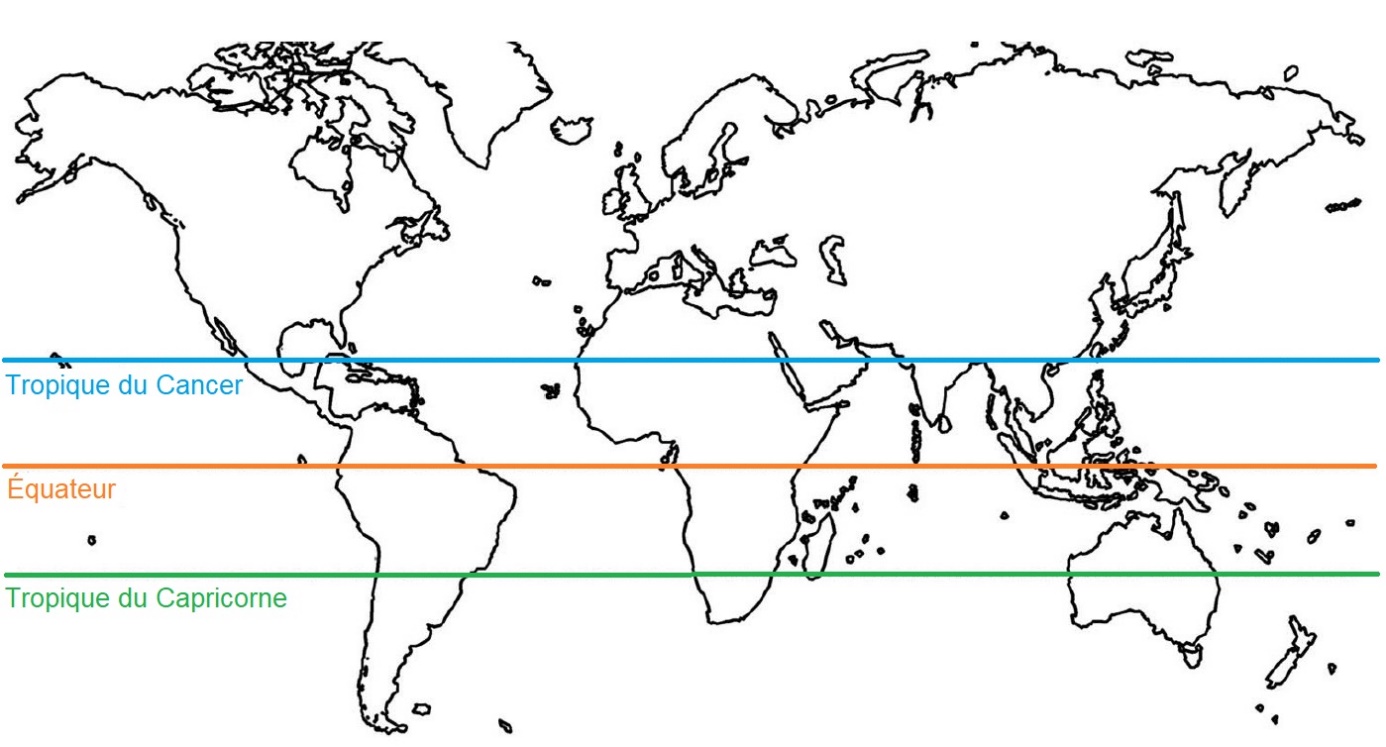 Au nord du Tropique du Cancer Peau noire Peau mate Peau claire Peau laiteuseEntre le Tropique du Cancer et le Tropique du Capricorne (Rappelle-toi, l’Équateur se situe entre les deux Tropiques.) Peau noire Peau mate Peau claire Peau laiteuseAu sud du Tropique du Capricorne Peau noire Peau mate Peau claire Peau laiteuse